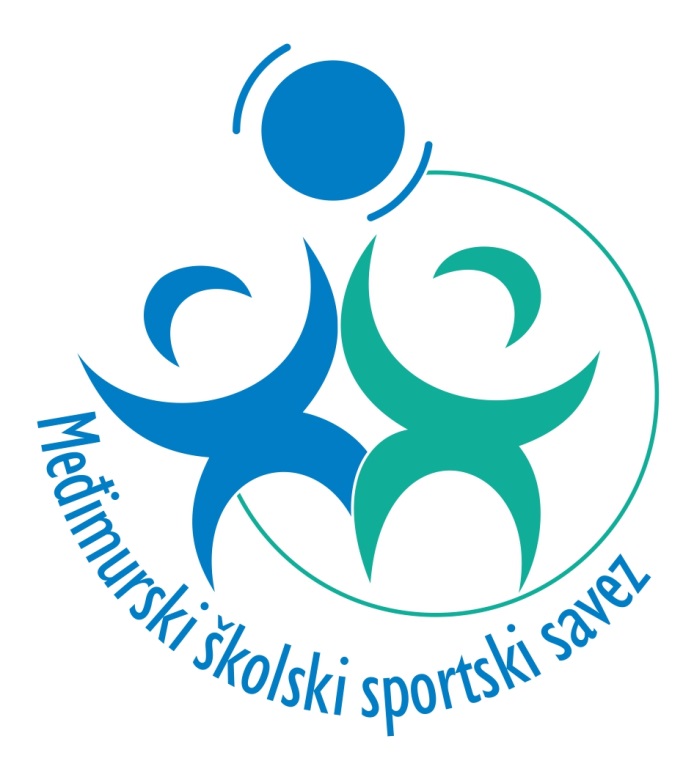 ŽUPANIJSKO NATJECANJE  U RUKOMETU ZA DJEVOJKEČakovec, 27.02.2018.SUDIONICI NATJECANJA:NATJECATELJSKO POVJERENSTVO:Grupa „ A „ 2-3   1-2   3-1Konačni redoslijed ekipa:Prvoplasirana ekipa nastupila je u slijedećem sastavu:								Voditelj natjecanja:									Renato Čuka, prof.Mjesto održavanja:Graditeljska školaDatum:27.02.2018.Sport:RukometKonkurencija:DjevojkeŠkolaŠŠDMjestoGimnazija Josipa Slavenskog“Gimnazijalac”ČakovecEkonomska i trgovačka škola“Ekonomist”ČakovecSrednja škola“Svjelost”ČakovecR.br.Ime  i prezimeRenato ČukaVoditelj natjecanjaNebojša BuvačČlanSuzana TrukovićČlanDavor VargaČlan1.SVJETLOST2.GIMNAZIJALAC3.EKONOMISTGIMNAZIJALAC-EKONOMIST14:4SVJETLOST-GIMNAZIJALAC10:11EKONOMIST-SVJETLOST16:23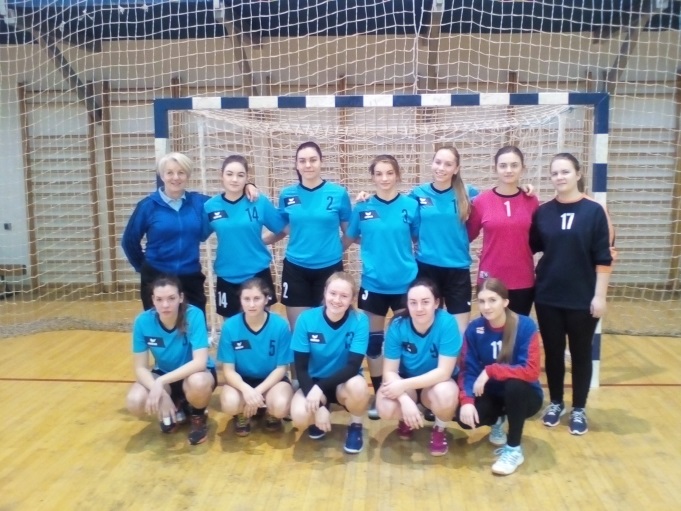 ŠŠD „GIMNAZIJALAC“ ČAKOVECŠŠD „GIMNAZIJALAC“ ČAKOVECŠŠD „GIMNAZIJALAC“ ČAKOVEC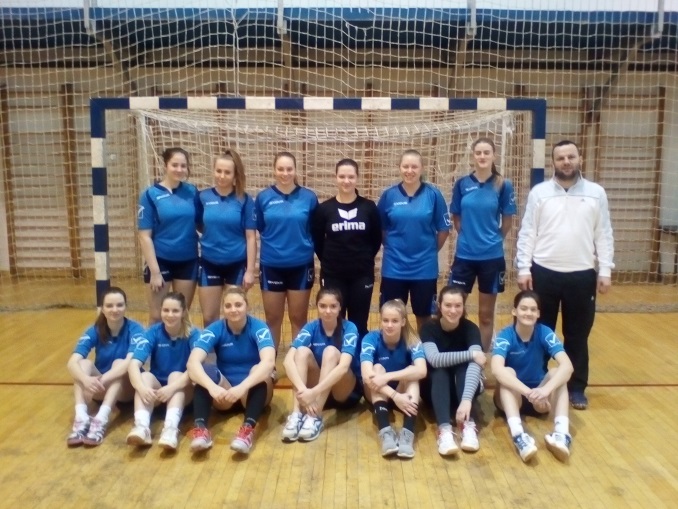 ŠŠD „SVJETLOST“ ČAKOVECŠŠD „SVJETLOST“ ČAKOVECŠŠD „SVJETLOST“ ČAKOVEC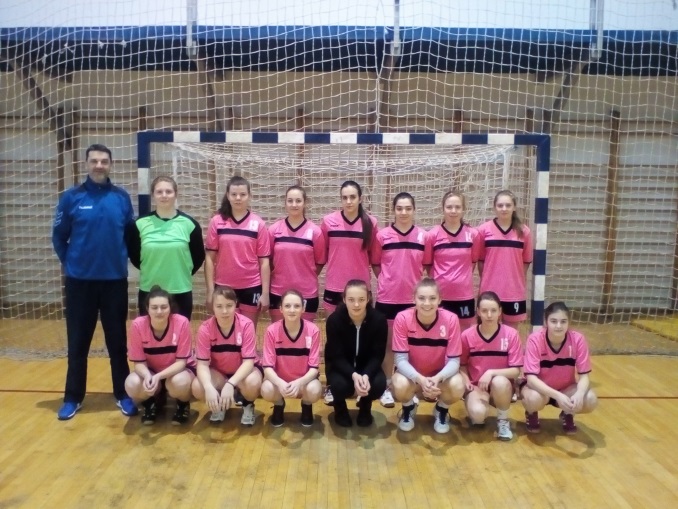 ŠŠD“EKONOMIST“ ČAKOVECŠŠD“EKONOMIST“ ČAKOVECŠŠD“EKONOMIST“ ČAKOVECŠkolsko sportsko društvoMjesto1.ŠŠD”Gimnazijalac”Čakovec2.ŠŠD”Svjetlost”Čakovec3.ŠŠD”Ekonomist”ČakovecR. br.Ime  i  prezime1.Čurin Nives2.Pajić Dora3.Pavlic Patricija4.Komorski Manuela5.Strbad Sara6.Gašparić Viktorija7.Glavina Ana8.Kovač Gabrijela9.Glavina Eva10.Fabić Nika11.Vinković Iva12.Hajdarović Elena13.Rođak Antonija14.Voditelj ekipe : Suzana Trupković , prof.Voditelj ekipe : Suzana Trupković , prof.